BelastungsermächtigungBelastungsermächtigungBelastungsermächtigungBelastungsermächtigungBelastungsermächtigungBelastungsermächtigungBelastungsermächtigungBelastungsermächtigungBelastungsermächtigungBelastungsermächtigungBelastungsermächtigungBelastungsermächtigungBelastungsermächtigungBelastungsermächtigungBelastungsermächtigungBelastungsermächtigungBelastungsermächtigungBelastungsermächtigungBelastungsermächtigungBelastungsermächtigungBelastungsermächtigungBelastungsermächtigungBelastungsermächtigungBelastungsermächtigungBelastungsermächtigungBelastungsermächtigungBelastungsermächtigungBelastungsermächtigungBelastungsermächtigungBelastungsermächtigungBelastungsermächtigungBelastungsermächtigungBelastungsermächtigungBelastungsermächtigungBelastungsermächtigungBelastungsermächtigungBitte ausfüllen, wenn Sie Rechnungen per LSV+ oder Debit Direct direkt Ihrem Bank- oder Postkonto belasten lassen möchten.Bitte ausfüllen, wenn Sie Rechnungen per LSV+ oder Debit Direct direkt Ihrem Bank- oder Postkonto belasten lassen möchten.Bitte ausfüllen, wenn Sie Rechnungen per LSV+ oder Debit Direct direkt Ihrem Bank- oder Postkonto belasten lassen möchten.Bitte ausfüllen, wenn Sie Rechnungen per LSV+ oder Debit Direct direkt Ihrem Bank- oder Postkonto belasten lassen möchten.Bitte ausfüllen, wenn Sie Rechnungen per LSV+ oder Debit Direct direkt Ihrem Bank- oder Postkonto belasten lassen möchten.Bitte ausfüllen, wenn Sie Rechnungen per LSV+ oder Debit Direct direkt Ihrem Bank- oder Postkonto belasten lassen möchten.Bitte ausfüllen, wenn Sie Rechnungen per LSV+ oder Debit Direct direkt Ihrem Bank- oder Postkonto belasten lassen möchten.Bitte ausfüllen, wenn Sie Rechnungen per LSV+ oder Debit Direct direkt Ihrem Bank- oder Postkonto belasten lassen möchten.Bitte ausfüllen, wenn Sie Rechnungen per LSV+ oder Debit Direct direkt Ihrem Bank- oder Postkonto belasten lassen möchten.Bitte ausfüllen, wenn Sie Rechnungen per LSV+ oder Debit Direct direkt Ihrem Bank- oder Postkonto belasten lassen möchten.Bitte ausfüllen, wenn Sie Rechnungen per LSV+ oder Debit Direct direkt Ihrem Bank- oder Postkonto belasten lassen möchten.Bitte ausfüllen, wenn Sie Rechnungen per LSV+ oder Debit Direct direkt Ihrem Bank- oder Postkonto belasten lassen möchten.Bitte ausfüllen, wenn Sie Rechnungen per LSV+ oder Debit Direct direkt Ihrem Bank- oder Postkonto belasten lassen möchten.Bitte ausfüllen, wenn Sie Rechnungen per LSV+ oder Debit Direct direkt Ihrem Bank- oder Postkonto belasten lassen möchten.Bitte ausfüllen, wenn Sie Rechnungen per LSV+ oder Debit Direct direkt Ihrem Bank- oder Postkonto belasten lassen möchten.Bitte ausfüllen, wenn Sie Rechnungen per LSV+ oder Debit Direct direkt Ihrem Bank- oder Postkonto belasten lassen möchten.Bitte ausfüllen, wenn Sie Rechnungen per LSV+ oder Debit Direct direkt Ihrem Bank- oder Postkonto belasten lassen möchten.Bitte ausfüllen, wenn Sie Rechnungen per LSV+ oder Debit Direct direkt Ihrem Bank- oder Postkonto belasten lassen möchten.Bitte ausfüllen, wenn Sie Rechnungen per LSV+ oder Debit Direct direkt Ihrem Bank- oder Postkonto belasten lassen möchten.Bitte ausfüllen, wenn Sie Rechnungen per LSV+ oder Debit Direct direkt Ihrem Bank- oder Postkonto belasten lassen möchten.Bitte ausfüllen, wenn Sie Rechnungen per LSV+ oder Debit Direct direkt Ihrem Bank- oder Postkonto belasten lassen möchten.Bitte ausfüllen, wenn Sie Rechnungen per LSV+ oder Debit Direct direkt Ihrem Bank- oder Postkonto belasten lassen möchten.Bitte ausfüllen, wenn Sie Rechnungen per LSV+ oder Debit Direct direkt Ihrem Bank- oder Postkonto belasten lassen möchten.Bitte ausfüllen, wenn Sie Rechnungen per LSV+ oder Debit Direct direkt Ihrem Bank- oder Postkonto belasten lassen möchten.Bitte ausfüllen, wenn Sie Rechnungen per LSV+ oder Debit Direct direkt Ihrem Bank- oder Postkonto belasten lassen möchten.Bitte ausfüllen, wenn Sie Rechnungen per LSV+ oder Debit Direct direkt Ihrem Bank- oder Postkonto belasten lassen möchten.Bitte ausfüllen, wenn Sie Rechnungen per LSV+ oder Debit Direct direkt Ihrem Bank- oder Postkonto belasten lassen möchten.Bitte ausfüllen, wenn Sie Rechnungen per LSV+ oder Debit Direct direkt Ihrem Bank- oder Postkonto belasten lassen möchten.Bitte ausfüllen, wenn Sie Rechnungen per LSV+ oder Debit Direct direkt Ihrem Bank- oder Postkonto belasten lassen möchten.Bitte ausfüllen, wenn Sie Rechnungen per LSV+ oder Debit Direct direkt Ihrem Bank- oder Postkonto belasten lassen möchten.Bitte ausfüllen, wenn Sie Rechnungen per LSV+ oder Debit Direct direkt Ihrem Bank- oder Postkonto belasten lassen möchten.Bitte ausfüllen, wenn Sie Rechnungen per LSV+ oder Debit Direct direkt Ihrem Bank- oder Postkonto belasten lassen möchten.Bitte ausfüllen, wenn Sie Rechnungen per LSV+ oder Debit Direct direkt Ihrem Bank- oder Postkonto belasten lassen möchten.Bitte ausfüllen, wenn Sie Rechnungen per LSV+ oder Debit Direct direkt Ihrem Bank- oder Postkonto belasten lassen möchten.Bitte ausfüllen, wenn Sie Rechnungen per LSV+ oder Debit Direct direkt Ihrem Bank- oder Postkonto belasten lassen möchten.Bitte ausfüllen, wenn Sie Rechnungen per LSV+ oder Debit Direct direkt Ihrem Bank- oder Postkonto belasten lassen möchten.VersicherungsnehmerVersicherungsnehmerVersicherungsnehmerVersicherungsnehmerVersicherungsnehmerVersicherungsnehmerVersicherungsnehmerVersicherungsnehmerVersicherungsnehmerVersicherungsnehmerVersicherungsnehmerVersicherungsnehmerVersicherungsnehmerVersicherungsnehmerVersicherungsnehmerVersicherungsnehmerKontoinhaber
(nur ausfüllen, wenn nicht identisch mit Versicherungsnehmer)Kontoinhaber
(nur ausfüllen, wenn nicht identisch mit Versicherungsnehmer)Kontoinhaber
(nur ausfüllen, wenn nicht identisch mit Versicherungsnehmer)Kontoinhaber
(nur ausfüllen, wenn nicht identisch mit Versicherungsnehmer)Kontoinhaber
(nur ausfüllen, wenn nicht identisch mit Versicherungsnehmer)Kontoinhaber
(nur ausfüllen, wenn nicht identisch mit Versicherungsnehmer)Kontoinhaber
(nur ausfüllen, wenn nicht identisch mit Versicherungsnehmer)Kontoinhaber
(nur ausfüllen, wenn nicht identisch mit Versicherungsnehmer)Kontoinhaber
(nur ausfüllen, wenn nicht identisch mit Versicherungsnehmer)Kontoinhaber
(nur ausfüllen, wenn nicht identisch mit Versicherungsnehmer)Kontoinhaber
(nur ausfüllen, wenn nicht identisch mit Versicherungsnehmer)Kontoinhaber
(nur ausfüllen, wenn nicht identisch mit Versicherungsnehmer)Kontoinhaber
(nur ausfüllen, wenn nicht identisch mit Versicherungsnehmer)Kontoinhaber
(nur ausfüllen, wenn nicht identisch mit Versicherungsnehmer)Kontoinhaber
(nur ausfüllen, wenn nicht identisch mit Versicherungsnehmer)Kontoinhaber
(nur ausfüllen, wenn nicht identisch mit Versicherungsnehmer)Kontoinhaber
(nur ausfüllen, wenn nicht identisch mit Versicherungsnehmer)Kontoinhaber
(nur ausfüllen, wenn nicht identisch mit Versicherungsnehmer)Kontoinhaber
(nur ausfüllen, wenn nicht identisch mit Versicherungsnehmer)Kontoinhaber
(nur ausfüllen, wenn nicht identisch mit Versicherungsnehmer)FamiliennummerFamiliennummerFamiliennummerVornameVornameVornameVornameVornameVornameVornameVornameVornameVornameVornameVornameNameNameNameNameNameNameNameNameNameNameNameNameZusatzadresseZusatzadresseZusatzadresseZusatzadresseZusatzadresseZusatzadresseZusatzadresseZusatzadresseZusatzadresseZusatzadresseZusatzadresseZusatzadresseStrasseStrasseStrasseStrasseStrasseStrasseStrasseStrasseStrasseStrasseStrasseStrassePLZ/OrtPLZ/OrtPLZ/OrtPLZ/OrtPLZ/OrtPLZ/OrtPLZ/OrtPLZ/OrtPLZ/OrtPLZ/OrtPLZ/OrtPLZ/OrtBitte kreuzen Sie an, ob Sie die Leistungen direkt belasten wollen.Bitte kreuzen Sie an, ob Sie die Leistungen direkt belasten wollen.Bitte kreuzen Sie an, ob Sie die Leistungen direkt belasten wollen.Bitte kreuzen Sie an, ob Sie die Leistungen direkt belasten wollen.Bitte kreuzen Sie an, ob Sie die Leistungen direkt belasten wollen.Bitte kreuzen Sie an, ob Sie die Leistungen direkt belasten wollen.Bitte kreuzen Sie an, ob Sie die Leistungen direkt belasten wollen.Bitte kreuzen Sie an, ob Sie die Leistungen direkt belasten wollen.Bitte kreuzen Sie an, ob Sie die Leistungen direkt belasten wollen.Bitte kreuzen Sie an, ob Sie die Leistungen direkt belasten wollen.Bitte kreuzen Sie an, ob Sie die Leistungen direkt belasten wollen.Bitte kreuzen Sie an, ob Sie die Leistungen direkt belasten wollen.Bitte kreuzen Sie an, ob Sie die Leistungen direkt belasten wollen.Bitte kreuzen Sie an, ob Sie die Leistungen direkt belasten wollen.Bitte kreuzen Sie an, ob Sie die Leistungen direkt belasten wollen.Bitte kreuzen Sie an, ob Sie die Leistungen direkt belasten wollen. Leistungen Leistungen Leistungen Leistungen Leistungen Leistungen Leistungen Leistungen Leistungen Leistungen Leistungen Leistungen Leistungen Leistungen Leistungen Leistungen Leistungen Leistungen Leistungen LeistungenKontoverbindungKontoverbindungKontoverbindungKontoverbindungKontoverbindungKontoverbindungKontoverbindungKontoverbindungKontoverbindungKontoverbindungKontoverbindungKontoverbindungKontoverbindungKontoverbindungKontoverbindungKontoverbindungKontoverbindungKontoverbindungKontoverbindungKontoverbindungKontoverbindungKontoverbindungKontoverbindungKontoverbindungKontoverbindungKontoverbindungKontoverbindungKontoverbindungKontoverbindungKontoverbindungKontoverbindungKontoverbindungKontoverbindungKontoverbindungKontoverbindungKontoverbindungPostFinance: Debit DirectPostFinance: Debit DirectPostFinance: Debit DirectPostFinance: Debit DirectPostFinance: Debit DirectPostFinance: Debit DirectPostFinance: Debit DirectPostFinance: Debit DirectPostFinance: Debit DirectPostFinance: Debit DirectPostFinance: Debit DirectPostFinance: Debit DirectPostFinance: Debit DirectPostFinance: Debit DirectPostFinance: Debit DirectPostFinance: Debit DirectPostFinance: Debit DirectPostFinance: Debit DirectPostFinance: Debit DirectPostFinance: Debit DirectPostFinance: Debit DirectPostFinance: Debit DirectPostFinance: Debit DirectPostFinance: Debit DirectPostFinance: Debit DirectPostFinance: Debit DirectPostFinance: Debit DirectPostFinance: Debit DirectPostFinance: Debit DirectPostFinance: Debit DirectPostFinance: Debit DirectPostFinance: Debit DirectPostFinance: Debit DirectPostFinance: Debit DirectPostFinance: Debit DirectMit meiner Unterschrift ermächtige ich die KPT bis auf Widerruf, fällige Rechnungen meinem Postkonto zu belasten.Mit meiner Unterschrift ermächtige ich die KPT bis auf Widerruf, fällige Rechnungen meinem Postkonto zu belasten.Mit meiner Unterschrift ermächtige ich die KPT bis auf Widerruf, fällige Rechnungen meinem Postkonto zu belasten.Mit meiner Unterschrift ermächtige ich die KPT bis auf Widerruf, fällige Rechnungen meinem Postkonto zu belasten.Mit meiner Unterschrift ermächtige ich die KPT bis auf Widerruf, fällige Rechnungen meinem Postkonto zu belasten.Mit meiner Unterschrift ermächtige ich die KPT bis auf Widerruf, fällige Rechnungen meinem Postkonto zu belasten.Mit meiner Unterschrift ermächtige ich die KPT bis auf Widerruf, fällige Rechnungen meinem Postkonto zu belasten.Mit meiner Unterschrift ermächtige ich die KPT bis auf Widerruf, fällige Rechnungen meinem Postkonto zu belasten.Mit meiner Unterschrift ermächtige ich die KPT bis auf Widerruf, fällige Rechnungen meinem Postkonto zu belasten.Mit meiner Unterschrift ermächtige ich die KPT bis auf Widerruf, fällige Rechnungen meinem Postkonto zu belasten.Mit meiner Unterschrift ermächtige ich die KPT bis auf Widerruf, fällige Rechnungen meinem Postkonto zu belasten.Mit meiner Unterschrift ermächtige ich die KPT bis auf Widerruf, fällige Rechnungen meinem Postkonto zu belasten.Mit meiner Unterschrift ermächtige ich die KPT bis auf Widerruf, fällige Rechnungen meinem Postkonto zu belasten.Mit meiner Unterschrift ermächtige ich die KPT bis auf Widerruf, fällige Rechnungen meinem Postkonto zu belasten.Mit meiner Unterschrift ermächtige ich die KPT bis auf Widerruf, fällige Rechnungen meinem Postkonto zu belasten.Mit meiner Unterschrift ermächtige ich die KPT bis auf Widerruf, fällige Rechnungen meinem Postkonto zu belasten.Mit meiner Unterschrift ermächtige ich die KPT bis auf Widerruf, fällige Rechnungen meinem Postkonto zu belasten.Mit meiner Unterschrift ermächtige ich die KPT bis auf Widerruf, fällige Rechnungen meinem Postkonto zu belasten.Mit meiner Unterschrift ermächtige ich die KPT bis auf Widerruf, fällige Rechnungen meinem Postkonto zu belasten.Mit meiner Unterschrift ermächtige ich die KPT bis auf Widerruf, fällige Rechnungen meinem Postkonto zu belasten.Mit meiner Unterschrift ermächtige ich die KPT bis auf Widerruf, fällige Rechnungen meinem Postkonto zu belasten.Mit meiner Unterschrift ermächtige ich die KPT bis auf Widerruf, fällige Rechnungen meinem Postkonto zu belasten.Mit meiner Unterschrift ermächtige ich die KPT bis auf Widerruf, fällige Rechnungen meinem Postkonto zu belasten.Mit meiner Unterschrift ermächtige ich die KPT bis auf Widerruf, fällige Rechnungen meinem Postkonto zu belasten.Mit meiner Unterschrift ermächtige ich die KPT bis auf Widerruf, fällige Rechnungen meinem Postkonto zu belasten.Mit meiner Unterschrift ermächtige ich die KPT bis auf Widerruf, fällige Rechnungen meinem Postkonto zu belasten.Mit meiner Unterschrift ermächtige ich die KPT bis auf Widerruf, fällige Rechnungen meinem Postkonto zu belasten.Mit meiner Unterschrift ermächtige ich die KPT bis auf Widerruf, fällige Rechnungen meinem Postkonto zu belasten.Mit meiner Unterschrift ermächtige ich die KPT bis auf Widerruf, fällige Rechnungen meinem Postkonto zu belasten.Mit meiner Unterschrift ermächtige ich die KPT bis auf Widerruf, fällige Rechnungen meinem Postkonto zu belasten.Mit meiner Unterschrift ermächtige ich die KPT bis auf Widerruf, fällige Rechnungen meinem Postkonto zu belasten.Mit meiner Unterschrift ermächtige ich die KPT bis auf Widerruf, fällige Rechnungen meinem Postkonto zu belasten.Mit meiner Unterschrift ermächtige ich die KPT bis auf Widerruf, fällige Rechnungen meinem Postkonto zu belasten.Mit meiner Unterschrift ermächtige ich die KPT bis auf Widerruf, fällige Rechnungen meinem Postkonto zu belasten.Mit meiner Unterschrift ermächtige ich die KPT bis auf Widerruf, fällige Rechnungen meinem Postkonto zu belasten.IBANIBANIBANIBANCHWenn mein Konto die erforderliche Deckung nicht aufweist, besteht für PostFinance keine Verpflichtung zur Belastung. Der belastete Betrag wird mir rückvergütet, falls ich die Belastungsanzeige innerhalb von 30 Tagen unterzeichnet an PostFinance zurücksende.Wenn mein Konto die erforderliche Deckung nicht aufweist, besteht für PostFinance keine Verpflichtung zur Belastung. Der belastete Betrag wird mir rückvergütet, falls ich die Belastungsanzeige innerhalb von 30 Tagen unterzeichnet an PostFinance zurücksende.Wenn mein Konto die erforderliche Deckung nicht aufweist, besteht für PostFinance keine Verpflichtung zur Belastung. Der belastete Betrag wird mir rückvergütet, falls ich die Belastungsanzeige innerhalb von 30 Tagen unterzeichnet an PostFinance zurücksende.Wenn mein Konto die erforderliche Deckung nicht aufweist, besteht für PostFinance keine Verpflichtung zur Belastung. Der belastete Betrag wird mir rückvergütet, falls ich die Belastungsanzeige innerhalb von 30 Tagen unterzeichnet an PostFinance zurücksende.Wenn mein Konto die erforderliche Deckung nicht aufweist, besteht für PostFinance keine Verpflichtung zur Belastung. Der belastete Betrag wird mir rückvergütet, falls ich die Belastungsanzeige innerhalb von 30 Tagen unterzeichnet an PostFinance zurücksende.Wenn mein Konto die erforderliche Deckung nicht aufweist, besteht für PostFinance keine Verpflichtung zur Belastung. Der belastete Betrag wird mir rückvergütet, falls ich die Belastungsanzeige innerhalb von 30 Tagen unterzeichnet an PostFinance zurücksende.Wenn mein Konto die erforderliche Deckung nicht aufweist, besteht für PostFinance keine Verpflichtung zur Belastung. Der belastete Betrag wird mir rückvergütet, falls ich die Belastungsanzeige innerhalb von 30 Tagen unterzeichnet an PostFinance zurücksende.Wenn mein Konto die erforderliche Deckung nicht aufweist, besteht für PostFinance keine Verpflichtung zur Belastung. Der belastete Betrag wird mir rückvergütet, falls ich die Belastungsanzeige innerhalb von 30 Tagen unterzeichnet an PostFinance zurücksende.Wenn mein Konto die erforderliche Deckung nicht aufweist, besteht für PostFinance keine Verpflichtung zur Belastung. Der belastete Betrag wird mir rückvergütet, falls ich die Belastungsanzeige innerhalb von 30 Tagen unterzeichnet an PostFinance zurücksende.Wenn mein Konto die erforderliche Deckung nicht aufweist, besteht für PostFinance keine Verpflichtung zur Belastung. Der belastete Betrag wird mir rückvergütet, falls ich die Belastungsanzeige innerhalb von 30 Tagen unterzeichnet an PostFinance zurücksende.Wenn mein Konto die erforderliche Deckung nicht aufweist, besteht für PostFinance keine Verpflichtung zur Belastung. Der belastete Betrag wird mir rückvergütet, falls ich die Belastungsanzeige innerhalb von 30 Tagen unterzeichnet an PostFinance zurücksende.Wenn mein Konto die erforderliche Deckung nicht aufweist, besteht für PostFinance keine Verpflichtung zur Belastung. Der belastete Betrag wird mir rückvergütet, falls ich die Belastungsanzeige innerhalb von 30 Tagen unterzeichnet an PostFinance zurücksende.Wenn mein Konto die erforderliche Deckung nicht aufweist, besteht für PostFinance keine Verpflichtung zur Belastung. Der belastete Betrag wird mir rückvergütet, falls ich die Belastungsanzeige innerhalb von 30 Tagen unterzeichnet an PostFinance zurücksende.Wenn mein Konto die erforderliche Deckung nicht aufweist, besteht für PostFinance keine Verpflichtung zur Belastung. Der belastete Betrag wird mir rückvergütet, falls ich die Belastungsanzeige innerhalb von 30 Tagen unterzeichnet an PostFinance zurücksende.Wenn mein Konto die erforderliche Deckung nicht aufweist, besteht für PostFinance keine Verpflichtung zur Belastung. Der belastete Betrag wird mir rückvergütet, falls ich die Belastungsanzeige innerhalb von 30 Tagen unterzeichnet an PostFinance zurücksende.Wenn mein Konto die erforderliche Deckung nicht aufweist, besteht für PostFinance keine Verpflichtung zur Belastung. Der belastete Betrag wird mir rückvergütet, falls ich die Belastungsanzeige innerhalb von 30 Tagen unterzeichnet an PostFinance zurücksende.Wenn mein Konto die erforderliche Deckung nicht aufweist, besteht für PostFinance keine Verpflichtung zur Belastung. Der belastete Betrag wird mir rückvergütet, falls ich die Belastungsanzeige innerhalb von 30 Tagen unterzeichnet an PostFinance zurücksende.Wenn mein Konto die erforderliche Deckung nicht aufweist, besteht für PostFinance keine Verpflichtung zur Belastung. Der belastete Betrag wird mir rückvergütet, falls ich die Belastungsanzeige innerhalb von 30 Tagen unterzeichnet an PostFinance zurücksende.Wenn mein Konto die erforderliche Deckung nicht aufweist, besteht für PostFinance keine Verpflichtung zur Belastung. Der belastete Betrag wird mir rückvergütet, falls ich die Belastungsanzeige innerhalb von 30 Tagen unterzeichnet an PostFinance zurücksende.Wenn mein Konto die erforderliche Deckung nicht aufweist, besteht für PostFinance keine Verpflichtung zur Belastung. Der belastete Betrag wird mir rückvergütet, falls ich die Belastungsanzeige innerhalb von 30 Tagen unterzeichnet an PostFinance zurücksende.Wenn mein Konto die erforderliche Deckung nicht aufweist, besteht für PostFinance keine Verpflichtung zur Belastung. Der belastete Betrag wird mir rückvergütet, falls ich die Belastungsanzeige innerhalb von 30 Tagen unterzeichnet an PostFinance zurücksende.Wenn mein Konto die erforderliche Deckung nicht aufweist, besteht für PostFinance keine Verpflichtung zur Belastung. Der belastete Betrag wird mir rückvergütet, falls ich die Belastungsanzeige innerhalb von 30 Tagen unterzeichnet an PostFinance zurücksende.Wenn mein Konto die erforderliche Deckung nicht aufweist, besteht für PostFinance keine Verpflichtung zur Belastung. Der belastete Betrag wird mir rückvergütet, falls ich die Belastungsanzeige innerhalb von 30 Tagen unterzeichnet an PostFinance zurücksende.Wenn mein Konto die erforderliche Deckung nicht aufweist, besteht für PostFinance keine Verpflichtung zur Belastung. Der belastete Betrag wird mir rückvergütet, falls ich die Belastungsanzeige innerhalb von 30 Tagen unterzeichnet an PostFinance zurücksende.Wenn mein Konto die erforderliche Deckung nicht aufweist, besteht für PostFinance keine Verpflichtung zur Belastung. Der belastete Betrag wird mir rückvergütet, falls ich die Belastungsanzeige innerhalb von 30 Tagen unterzeichnet an PostFinance zurücksende.Wenn mein Konto die erforderliche Deckung nicht aufweist, besteht für PostFinance keine Verpflichtung zur Belastung. Der belastete Betrag wird mir rückvergütet, falls ich die Belastungsanzeige innerhalb von 30 Tagen unterzeichnet an PostFinance zurücksende.Wenn mein Konto die erforderliche Deckung nicht aufweist, besteht für PostFinance keine Verpflichtung zur Belastung. Der belastete Betrag wird mir rückvergütet, falls ich die Belastungsanzeige innerhalb von 30 Tagen unterzeichnet an PostFinance zurücksende.Wenn mein Konto die erforderliche Deckung nicht aufweist, besteht für PostFinance keine Verpflichtung zur Belastung. Der belastete Betrag wird mir rückvergütet, falls ich die Belastungsanzeige innerhalb von 30 Tagen unterzeichnet an PostFinance zurücksende.Wenn mein Konto die erforderliche Deckung nicht aufweist, besteht für PostFinance keine Verpflichtung zur Belastung. Der belastete Betrag wird mir rückvergütet, falls ich die Belastungsanzeige innerhalb von 30 Tagen unterzeichnet an PostFinance zurücksende.Wenn mein Konto die erforderliche Deckung nicht aufweist, besteht für PostFinance keine Verpflichtung zur Belastung. Der belastete Betrag wird mir rückvergütet, falls ich die Belastungsanzeige innerhalb von 30 Tagen unterzeichnet an PostFinance zurücksende.Wenn mein Konto die erforderliche Deckung nicht aufweist, besteht für PostFinance keine Verpflichtung zur Belastung. Der belastete Betrag wird mir rückvergütet, falls ich die Belastungsanzeige innerhalb von 30 Tagen unterzeichnet an PostFinance zurücksende.Wenn mein Konto die erforderliche Deckung nicht aufweist, besteht für PostFinance keine Verpflichtung zur Belastung. Der belastete Betrag wird mir rückvergütet, falls ich die Belastungsanzeige innerhalb von 30 Tagen unterzeichnet an PostFinance zurücksende.Wenn mein Konto die erforderliche Deckung nicht aufweist, besteht für PostFinance keine Verpflichtung zur Belastung. Der belastete Betrag wird mir rückvergütet, falls ich die Belastungsanzeige innerhalb von 30 Tagen unterzeichnet an PostFinance zurücksende.Wenn mein Konto die erforderliche Deckung nicht aufweist, besteht für PostFinance keine Verpflichtung zur Belastung. Der belastete Betrag wird mir rückvergütet, falls ich die Belastungsanzeige innerhalb von 30 Tagen unterzeichnet an PostFinance zurücksende.Wenn mein Konto die erforderliche Deckung nicht aufweist, besteht für PostFinance keine Verpflichtung zur Belastung. Der belastete Betrag wird mir rückvergütet, falls ich die Belastungsanzeige innerhalb von 30 Tagen unterzeichnet an PostFinance zurücksende. Bitte senden Sie die ausgefüllte und unterschriebene Belastungsermächtigung an die KPT. Bitte senden Sie die ausgefüllte und unterschriebene Belastungsermächtigung an die KPT. Bitte senden Sie die ausgefüllte und unterschriebene Belastungsermächtigung an die KPT. Bitte senden Sie die ausgefüllte und unterschriebene Belastungsermächtigung an die KPT. Bitte senden Sie die ausgefüllte und unterschriebene Belastungsermächtigung an die KPT. Bitte senden Sie die ausgefüllte und unterschriebene Belastungsermächtigung an die KPT. Bitte senden Sie die ausgefüllte und unterschriebene Belastungsermächtigung an die KPT. Bitte senden Sie die ausgefüllte und unterschriebene Belastungsermächtigung an die KPT. Bitte senden Sie die ausgefüllte und unterschriebene Belastungsermächtigung an die KPT. Bitte senden Sie die ausgefüllte und unterschriebene Belastungsermächtigung an die KPT. Bitte senden Sie die ausgefüllte und unterschriebene Belastungsermächtigung an die KPT. Bitte senden Sie die ausgefüllte und unterschriebene Belastungsermächtigung an die KPT. Bitte senden Sie die ausgefüllte und unterschriebene Belastungsermächtigung an die KPT. Bitte senden Sie die ausgefüllte und unterschriebene Belastungsermächtigung an die KPT. Bitte senden Sie die ausgefüllte und unterschriebene Belastungsermächtigung an die KPT. Bitte senden Sie die ausgefüllte und unterschriebene Belastungsermächtigung an die KPT. Bitte senden Sie die ausgefüllte und unterschriebene Belastungsermächtigung an die KPT. Bitte senden Sie die ausgefüllte und unterschriebene Belastungsermächtigung an die KPT. Bitte senden Sie die ausgefüllte und unterschriebene Belastungsermächtigung an die KPT. Bitte senden Sie die ausgefüllte und unterschriebene Belastungsermächtigung an die KPT. Bitte senden Sie die ausgefüllte und unterschriebene Belastungsermächtigung an die KPT. Bitte senden Sie die ausgefüllte und unterschriebene Belastungsermächtigung an die KPT. Bitte senden Sie die ausgefüllte und unterschriebene Belastungsermächtigung an die KPT. Bitte senden Sie die ausgefüllte und unterschriebene Belastungsermächtigung an die KPT. Bitte senden Sie die ausgefüllte und unterschriebene Belastungsermächtigung an die KPT. Bitte senden Sie die ausgefüllte und unterschriebene Belastungsermächtigung an die KPT. Bitte senden Sie die ausgefüllte und unterschriebene Belastungsermächtigung an die KPT. Bitte senden Sie die ausgefüllte und unterschriebene Belastungsermächtigung an die KPT. Bitte senden Sie die ausgefüllte und unterschriebene Belastungsermächtigung an die KPT. Bitte senden Sie die ausgefüllte und unterschriebene Belastungsermächtigung an die KPT. Bitte senden Sie die ausgefüllte und unterschriebene Belastungsermächtigung an die KPT. Bitte senden Sie die ausgefüllte und unterschriebene Belastungsermächtigung an die KPT. Bitte senden Sie die ausgefüllte und unterschriebene Belastungsermächtigung an die KPT. Bitte senden Sie die ausgefüllte und unterschriebene Belastungsermächtigung an die KPT. Bitte senden Sie die ausgefüllte und unterschriebene Belastungsermächtigung an die KPT.Bank: Lastschrift LSV+Bank: Lastschrift LSV+Bank: Lastschrift LSV+Bank: Lastschrift LSV+Bank: Lastschrift LSV+Bank: Lastschrift LSV+Bank: Lastschrift LSV+Bank: Lastschrift LSV+Bank: Lastschrift LSV+Bank: Lastschrift LSV+Bank: Lastschrift LSV+Bank: Lastschrift LSV+Bank: Lastschrift LSV+Bank: Lastschrift LSV+Bank: Lastschrift LSV+Bank: Lastschrift LSV+Bank: Lastschrift LSV+Bank: Lastschrift LSV+Bank: Lastschrift LSV+Bank: Lastschrift LSV+Bank: Lastschrift LSV+Bank: Lastschrift LSV+Bank: Lastschrift LSV+Bank: Lastschrift LSV+Bank: Lastschrift LSV+Bank: Lastschrift LSV+Bank: Lastschrift LSV+Bank: Lastschrift LSV+Bank: Lastschrift LSV+Bank: Lastschrift LSV+Bank: Lastschrift LSV+Bank: Lastschrift LSV+Bank: Lastschrift LSV+Bank: Lastschrift LSV+Bank: Lastschrift LSV+Mit meiner Unterschrift ermächtige ich die KPT bis auf Widerruf, fällige Rechnungen meinem Bankkonto zu belasten.Mit meiner Unterschrift ermächtige ich die KPT bis auf Widerruf, fällige Rechnungen meinem Bankkonto zu belasten.Mit meiner Unterschrift ermächtige ich die KPT bis auf Widerruf, fällige Rechnungen meinem Bankkonto zu belasten.Mit meiner Unterschrift ermächtige ich die KPT bis auf Widerruf, fällige Rechnungen meinem Bankkonto zu belasten.Mit meiner Unterschrift ermächtige ich die KPT bis auf Widerruf, fällige Rechnungen meinem Bankkonto zu belasten.Mit meiner Unterschrift ermächtige ich die KPT bis auf Widerruf, fällige Rechnungen meinem Bankkonto zu belasten.Mit meiner Unterschrift ermächtige ich die KPT bis auf Widerruf, fällige Rechnungen meinem Bankkonto zu belasten.Mit meiner Unterschrift ermächtige ich die KPT bis auf Widerruf, fällige Rechnungen meinem Bankkonto zu belasten.Mit meiner Unterschrift ermächtige ich die KPT bis auf Widerruf, fällige Rechnungen meinem Bankkonto zu belasten.Mit meiner Unterschrift ermächtige ich die KPT bis auf Widerruf, fällige Rechnungen meinem Bankkonto zu belasten.Mit meiner Unterschrift ermächtige ich die KPT bis auf Widerruf, fällige Rechnungen meinem Bankkonto zu belasten.Mit meiner Unterschrift ermächtige ich die KPT bis auf Widerruf, fällige Rechnungen meinem Bankkonto zu belasten.Mit meiner Unterschrift ermächtige ich die KPT bis auf Widerruf, fällige Rechnungen meinem Bankkonto zu belasten.Mit meiner Unterschrift ermächtige ich die KPT bis auf Widerruf, fällige Rechnungen meinem Bankkonto zu belasten.Mit meiner Unterschrift ermächtige ich die KPT bis auf Widerruf, fällige Rechnungen meinem Bankkonto zu belasten.Mit meiner Unterschrift ermächtige ich die KPT bis auf Widerruf, fällige Rechnungen meinem Bankkonto zu belasten.Mit meiner Unterschrift ermächtige ich die KPT bis auf Widerruf, fällige Rechnungen meinem Bankkonto zu belasten.Mit meiner Unterschrift ermächtige ich die KPT bis auf Widerruf, fällige Rechnungen meinem Bankkonto zu belasten.Mit meiner Unterschrift ermächtige ich die KPT bis auf Widerruf, fällige Rechnungen meinem Bankkonto zu belasten.Mit meiner Unterschrift ermächtige ich die KPT bis auf Widerruf, fällige Rechnungen meinem Bankkonto zu belasten.Mit meiner Unterschrift ermächtige ich die KPT bis auf Widerruf, fällige Rechnungen meinem Bankkonto zu belasten.Mit meiner Unterschrift ermächtige ich die KPT bis auf Widerruf, fällige Rechnungen meinem Bankkonto zu belasten.Mit meiner Unterschrift ermächtige ich die KPT bis auf Widerruf, fällige Rechnungen meinem Bankkonto zu belasten.Mit meiner Unterschrift ermächtige ich die KPT bis auf Widerruf, fällige Rechnungen meinem Bankkonto zu belasten.Mit meiner Unterschrift ermächtige ich die KPT bis auf Widerruf, fällige Rechnungen meinem Bankkonto zu belasten.Mit meiner Unterschrift ermächtige ich die KPT bis auf Widerruf, fällige Rechnungen meinem Bankkonto zu belasten.Mit meiner Unterschrift ermächtige ich die KPT bis auf Widerruf, fällige Rechnungen meinem Bankkonto zu belasten.Mit meiner Unterschrift ermächtige ich die KPT bis auf Widerruf, fällige Rechnungen meinem Bankkonto zu belasten.Mit meiner Unterschrift ermächtige ich die KPT bis auf Widerruf, fällige Rechnungen meinem Bankkonto zu belasten.Mit meiner Unterschrift ermächtige ich die KPT bis auf Widerruf, fällige Rechnungen meinem Bankkonto zu belasten.Mit meiner Unterschrift ermächtige ich die KPT bis auf Widerruf, fällige Rechnungen meinem Bankkonto zu belasten.Mit meiner Unterschrift ermächtige ich die KPT bis auf Widerruf, fällige Rechnungen meinem Bankkonto zu belasten.Mit meiner Unterschrift ermächtige ich die KPT bis auf Widerruf, fällige Rechnungen meinem Bankkonto zu belasten.Mit meiner Unterschrift ermächtige ich die KPT bis auf Widerruf, fällige Rechnungen meinem Bankkonto zu belasten.Mit meiner Unterschrift ermächtige ich die KPT bis auf Widerruf, fällige Rechnungen meinem Bankkonto zu belasten.Name der BankName der BankName der BankName der BankPLZ/OrtPLZ/OrtPLZ/OrtPLZ/OrtPLZ/OrtPLZ/OrtPLZ/OrtPLZ/OrtIBANIBANIBANIBANCHWenn mein Konto die erforderliche Deckung nicht aufweist, besteht für meine Bank keine Verpflichtung zur Belastung. Der belastete Betrag wird mir rückvergütet, falls ich die Belastungsanzeige innerhalb von 30 Tagen unterzeichnet an meine Bank zurücksende.Wenn mein Konto die erforderliche Deckung nicht aufweist, besteht für meine Bank keine Verpflichtung zur Belastung. Der belastete Betrag wird mir rückvergütet, falls ich die Belastungsanzeige innerhalb von 30 Tagen unterzeichnet an meine Bank zurücksende.Wenn mein Konto die erforderliche Deckung nicht aufweist, besteht für meine Bank keine Verpflichtung zur Belastung. Der belastete Betrag wird mir rückvergütet, falls ich die Belastungsanzeige innerhalb von 30 Tagen unterzeichnet an meine Bank zurücksende.Wenn mein Konto die erforderliche Deckung nicht aufweist, besteht für meine Bank keine Verpflichtung zur Belastung. Der belastete Betrag wird mir rückvergütet, falls ich die Belastungsanzeige innerhalb von 30 Tagen unterzeichnet an meine Bank zurücksende.Wenn mein Konto die erforderliche Deckung nicht aufweist, besteht für meine Bank keine Verpflichtung zur Belastung. Der belastete Betrag wird mir rückvergütet, falls ich die Belastungsanzeige innerhalb von 30 Tagen unterzeichnet an meine Bank zurücksende.Wenn mein Konto die erforderliche Deckung nicht aufweist, besteht für meine Bank keine Verpflichtung zur Belastung. Der belastete Betrag wird mir rückvergütet, falls ich die Belastungsanzeige innerhalb von 30 Tagen unterzeichnet an meine Bank zurücksende.Wenn mein Konto die erforderliche Deckung nicht aufweist, besteht für meine Bank keine Verpflichtung zur Belastung. Der belastete Betrag wird mir rückvergütet, falls ich die Belastungsanzeige innerhalb von 30 Tagen unterzeichnet an meine Bank zurücksende.Wenn mein Konto die erforderliche Deckung nicht aufweist, besteht für meine Bank keine Verpflichtung zur Belastung. Der belastete Betrag wird mir rückvergütet, falls ich die Belastungsanzeige innerhalb von 30 Tagen unterzeichnet an meine Bank zurücksende.Wenn mein Konto die erforderliche Deckung nicht aufweist, besteht für meine Bank keine Verpflichtung zur Belastung. Der belastete Betrag wird mir rückvergütet, falls ich die Belastungsanzeige innerhalb von 30 Tagen unterzeichnet an meine Bank zurücksende.Wenn mein Konto die erforderliche Deckung nicht aufweist, besteht für meine Bank keine Verpflichtung zur Belastung. Der belastete Betrag wird mir rückvergütet, falls ich die Belastungsanzeige innerhalb von 30 Tagen unterzeichnet an meine Bank zurücksende.Wenn mein Konto die erforderliche Deckung nicht aufweist, besteht für meine Bank keine Verpflichtung zur Belastung. Der belastete Betrag wird mir rückvergütet, falls ich die Belastungsanzeige innerhalb von 30 Tagen unterzeichnet an meine Bank zurücksende.Wenn mein Konto die erforderliche Deckung nicht aufweist, besteht für meine Bank keine Verpflichtung zur Belastung. Der belastete Betrag wird mir rückvergütet, falls ich die Belastungsanzeige innerhalb von 30 Tagen unterzeichnet an meine Bank zurücksende.Wenn mein Konto die erforderliche Deckung nicht aufweist, besteht für meine Bank keine Verpflichtung zur Belastung. Der belastete Betrag wird mir rückvergütet, falls ich die Belastungsanzeige innerhalb von 30 Tagen unterzeichnet an meine Bank zurücksende.Wenn mein Konto die erforderliche Deckung nicht aufweist, besteht für meine Bank keine Verpflichtung zur Belastung. Der belastete Betrag wird mir rückvergütet, falls ich die Belastungsanzeige innerhalb von 30 Tagen unterzeichnet an meine Bank zurücksende.Wenn mein Konto die erforderliche Deckung nicht aufweist, besteht für meine Bank keine Verpflichtung zur Belastung. Der belastete Betrag wird mir rückvergütet, falls ich die Belastungsanzeige innerhalb von 30 Tagen unterzeichnet an meine Bank zurücksende.Wenn mein Konto die erforderliche Deckung nicht aufweist, besteht für meine Bank keine Verpflichtung zur Belastung. Der belastete Betrag wird mir rückvergütet, falls ich die Belastungsanzeige innerhalb von 30 Tagen unterzeichnet an meine Bank zurücksende.Wenn mein Konto die erforderliche Deckung nicht aufweist, besteht für meine Bank keine Verpflichtung zur Belastung. Der belastete Betrag wird mir rückvergütet, falls ich die Belastungsanzeige innerhalb von 30 Tagen unterzeichnet an meine Bank zurücksende.Wenn mein Konto die erforderliche Deckung nicht aufweist, besteht für meine Bank keine Verpflichtung zur Belastung. Der belastete Betrag wird mir rückvergütet, falls ich die Belastungsanzeige innerhalb von 30 Tagen unterzeichnet an meine Bank zurücksende.Wenn mein Konto die erforderliche Deckung nicht aufweist, besteht für meine Bank keine Verpflichtung zur Belastung. Der belastete Betrag wird mir rückvergütet, falls ich die Belastungsanzeige innerhalb von 30 Tagen unterzeichnet an meine Bank zurücksende.Wenn mein Konto die erforderliche Deckung nicht aufweist, besteht für meine Bank keine Verpflichtung zur Belastung. Der belastete Betrag wird mir rückvergütet, falls ich die Belastungsanzeige innerhalb von 30 Tagen unterzeichnet an meine Bank zurücksende.Wenn mein Konto die erforderliche Deckung nicht aufweist, besteht für meine Bank keine Verpflichtung zur Belastung. Der belastete Betrag wird mir rückvergütet, falls ich die Belastungsanzeige innerhalb von 30 Tagen unterzeichnet an meine Bank zurücksende.Wenn mein Konto die erforderliche Deckung nicht aufweist, besteht für meine Bank keine Verpflichtung zur Belastung. Der belastete Betrag wird mir rückvergütet, falls ich die Belastungsanzeige innerhalb von 30 Tagen unterzeichnet an meine Bank zurücksende.Wenn mein Konto die erforderliche Deckung nicht aufweist, besteht für meine Bank keine Verpflichtung zur Belastung. Der belastete Betrag wird mir rückvergütet, falls ich die Belastungsanzeige innerhalb von 30 Tagen unterzeichnet an meine Bank zurücksende.Wenn mein Konto die erforderliche Deckung nicht aufweist, besteht für meine Bank keine Verpflichtung zur Belastung. Der belastete Betrag wird mir rückvergütet, falls ich die Belastungsanzeige innerhalb von 30 Tagen unterzeichnet an meine Bank zurücksende.Wenn mein Konto die erforderliche Deckung nicht aufweist, besteht für meine Bank keine Verpflichtung zur Belastung. Der belastete Betrag wird mir rückvergütet, falls ich die Belastungsanzeige innerhalb von 30 Tagen unterzeichnet an meine Bank zurücksende.Wenn mein Konto die erforderliche Deckung nicht aufweist, besteht für meine Bank keine Verpflichtung zur Belastung. Der belastete Betrag wird mir rückvergütet, falls ich die Belastungsanzeige innerhalb von 30 Tagen unterzeichnet an meine Bank zurücksende.Wenn mein Konto die erforderliche Deckung nicht aufweist, besteht für meine Bank keine Verpflichtung zur Belastung. Der belastete Betrag wird mir rückvergütet, falls ich die Belastungsanzeige innerhalb von 30 Tagen unterzeichnet an meine Bank zurücksende.Wenn mein Konto die erforderliche Deckung nicht aufweist, besteht für meine Bank keine Verpflichtung zur Belastung. Der belastete Betrag wird mir rückvergütet, falls ich die Belastungsanzeige innerhalb von 30 Tagen unterzeichnet an meine Bank zurücksende.Wenn mein Konto die erforderliche Deckung nicht aufweist, besteht für meine Bank keine Verpflichtung zur Belastung. Der belastete Betrag wird mir rückvergütet, falls ich die Belastungsanzeige innerhalb von 30 Tagen unterzeichnet an meine Bank zurücksende.Wenn mein Konto die erforderliche Deckung nicht aufweist, besteht für meine Bank keine Verpflichtung zur Belastung. Der belastete Betrag wird mir rückvergütet, falls ich die Belastungsanzeige innerhalb von 30 Tagen unterzeichnet an meine Bank zurücksende.Wenn mein Konto die erforderliche Deckung nicht aufweist, besteht für meine Bank keine Verpflichtung zur Belastung. Der belastete Betrag wird mir rückvergütet, falls ich die Belastungsanzeige innerhalb von 30 Tagen unterzeichnet an meine Bank zurücksende.Wenn mein Konto die erforderliche Deckung nicht aufweist, besteht für meine Bank keine Verpflichtung zur Belastung. Der belastete Betrag wird mir rückvergütet, falls ich die Belastungsanzeige innerhalb von 30 Tagen unterzeichnet an meine Bank zurücksende.Wenn mein Konto die erforderliche Deckung nicht aufweist, besteht für meine Bank keine Verpflichtung zur Belastung. Der belastete Betrag wird mir rückvergütet, falls ich die Belastungsanzeige innerhalb von 30 Tagen unterzeichnet an meine Bank zurücksende.Wenn mein Konto die erforderliche Deckung nicht aufweist, besteht für meine Bank keine Verpflichtung zur Belastung. Der belastete Betrag wird mir rückvergütet, falls ich die Belastungsanzeige innerhalb von 30 Tagen unterzeichnet an meine Bank zurücksende.Wenn mein Konto die erforderliche Deckung nicht aufweist, besteht für meine Bank keine Verpflichtung zur Belastung. Der belastete Betrag wird mir rückvergütet, falls ich die Belastungsanzeige innerhalb von 30 Tagen unterzeichnet an meine Bank zurücksende. Bitte senden Sie die ausgefüllte und unterschriebene Belastungsermächtigung 
 direkt an Ihre Bank. Bitte senden Sie die ausgefüllte und unterschriebene Belastungsermächtigung 
 direkt an Ihre Bank. Bitte senden Sie die ausgefüllte und unterschriebene Belastungsermächtigung 
 direkt an Ihre Bank. Bitte senden Sie die ausgefüllte und unterschriebene Belastungsermächtigung 
 direkt an Ihre Bank. Bitte senden Sie die ausgefüllte und unterschriebene Belastungsermächtigung 
 direkt an Ihre Bank. Bitte senden Sie die ausgefüllte und unterschriebene Belastungsermächtigung 
 direkt an Ihre Bank. Bitte senden Sie die ausgefüllte und unterschriebene Belastungsermächtigung 
 direkt an Ihre Bank. Bitte senden Sie die ausgefüllte und unterschriebene Belastungsermächtigung 
 direkt an Ihre Bank. Bitte senden Sie die ausgefüllte und unterschriebene Belastungsermächtigung 
 direkt an Ihre Bank. Bitte senden Sie die ausgefüllte und unterschriebene Belastungsermächtigung 
 direkt an Ihre Bank. Bitte senden Sie die ausgefüllte und unterschriebene Belastungsermächtigung 
 direkt an Ihre Bank. Bitte senden Sie die ausgefüllte und unterschriebene Belastungsermächtigung 
 direkt an Ihre Bank. Bitte senden Sie die ausgefüllte und unterschriebene Belastungsermächtigung 
 direkt an Ihre Bank. Bitte senden Sie die ausgefüllte und unterschriebene Belastungsermächtigung 
 direkt an Ihre Bank. Bitte senden Sie die ausgefüllte und unterschriebene Belastungsermächtigung 
 direkt an Ihre Bank. Bitte senden Sie die ausgefüllte und unterschriebene Belastungsermächtigung 
 direkt an Ihre Bank. Bitte senden Sie die ausgefüllte und unterschriebene Belastungsermächtigung 
 direkt an Ihre Bank. Bitte senden Sie die ausgefüllte und unterschriebene Belastungsermächtigung 
 direkt an Ihre Bank. Bitte senden Sie die ausgefüllte und unterschriebene Belastungsermächtigung 
 direkt an Ihre Bank. Bitte senden Sie die ausgefüllte und unterschriebene Belastungsermächtigung 
 direkt an Ihre Bank. Bitte senden Sie die ausgefüllte und unterschriebene Belastungsermächtigung 
 direkt an Ihre Bank. Bitte senden Sie die ausgefüllte und unterschriebene Belastungsermächtigung 
 direkt an Ihre Bank. Bitte senden Sie die ausgefüllte und unterschriebene Belastungsermächtigung 
 direkt an Ihre Bank. Bitte senden Sie die ausgefüllte und unterschriebene Belastungsermächtigung 
 direkt an Ihre Bank. Bitte senden Sie die ausgefüllte und unterschriebene Belastungsermächtigung 
 direkt an Ihre Bank. Bitte senden Sie die ausgefüllte und unterschriebene Belastungsermächtigung 
 direkt an Ihre Bank. Bitte senden Sie die ausgefüllte und unterschriebene Belastungsermächtigung 
 direkt an Ihre Bank. Bitte senden Sie die ausgefüllte und unterschriebene Belastungsermächtigung 
 direkt an Ihre Bank. Bitte senden Sie die ausgefüllte und unterschriebene Belastungsermächtigung 
 direkt an Ihre Bank. Bitte senden Sie die ausgefüllte und unterschriebene Belastungsermächtigung 
 direkt an Ihre Bank. Bitte senden Sie die ausgefüllte und unterschriebene Belastungsermächtigung 
 direkt an Ihre Bank. Bitte senden Sie die ausgefüllte und unterschriebene Belastungsermächtigung 
 direkt an Ihre Bank. Bitte senden Sie die ausgefüllte und unterschriebene Belastungsermächtigung 
 direkt an Ihre Bank. Bitte senden Sie die ausgefüllte und unterschriebene Belastungsermächtigung 
 direkt an Ihre Bank. Bitte senden Sie die ausgefüllte und unterschriebene Belastungsermächtigung 
 direkt an Ihre Bank.Ort und DatumOrt und Datum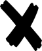 UnterschriftUnterschriftUnterschriftUnterschriftUnterschriftUnterschriftLeer lassen, wird von der Bank ausgefüllt.Leer lassen, wird von der Bank ausgefüllt.Leer lassen, wird von der Bank ausgefüllt.Leer lassen, wird von der Bank ausgefüllt.Leer lassen, wird von der Bank ausgefüllt.Leer lassen, wird von der Bank ausgefüllt.Leer lassen, wird von der Bank ausgefüllt.Leer lassen, wird von der Bank ausgefüllt.Leer lassen, wird von der Bank ausgefüllt.Leer lassen, wird von der Bank ausgefüllt.Leer lassen, wird von der Bank ausgefüllt.Leer lassen, wird von der Bank ausgefüllt.Leer lassen, wird von der Bank ausgefüllt.Leer lassen, wird von der Bank ausgefüllt.Leer lassen, wird von der Bank ausgefüllt.Leer lassen, wird von der Bank ausgefüllt.LSV-Identifikation: KPT1WLSV-Identifikation: KPT1WLSV-Identifikation: KPT1WLSV-Identifikation: KPT1WLSV-Identifikation: KPT1WLSV-Identifikation: KPT1WLSV-Identifikation: KPT1WLSV-Identifikation: KPT1WLSV-Identifikation: KPT1WLSV-Identifikation: KPT1WLSV-Identifikation: KPT1WLSV-Identifikation: KPT1WLSV-Identifikation: KPT1WLSV-Identifikation: KPT1WLSV-Identifikation: KPT1WLSV-Identifikation: KPT1WLSV-Identifikation: KPT1WLSV-Identifikation: KPT1WLSV-Identifikation: KPT1WLSV-Identifikation: KPT1WBerichtigungBerichtigungBerichtigungBerichtigungBerichtigungBerichtigungBerichtigungBerichtigungBerichtigungBerichtigungBerichtigungBerichtigungBerichtigungBerichtigungBerichtigungBerichtigungIBANIBANIBANIBANCHOrt und DatumOrt und DatumStempel und Visum der BankStempel und Visum der BankStempel und Visum der BankStempel und Visum der BankStempel und Visum der BankStempel und Visum der BankStempel und Visum der Bank